Вносимые изменения в «Положение о конкурсе «Лучший студент-исследователь года МГПУ» (Утверждено на заседании Ученого совета 28.09.2020 г., протокол № 2)Пункт 5.4 изложить в следующей редакции:«В Конкурсе имеют право участвовать студенты бакалавриата и магистратуры Университета очной формы обучения, получающие государственную академическую стипендию, имеющие в течение всего периода обучения: – значительные достижения в научно-исследовательской работе; – отличные и хорошие результаты учебной деятельности.».Пункт 6.2 изложить в следующей редакции:«Конкурс проводится по трем направлениям:– социально-гуманитарные науки,– психолого-педагогические науки, – естественные и технические науки.».Пункт 6.10 изложить в следующей редакции:«По каждому конкурсному направлению определяется победитель Конкурса.».Дополнить пунктом 6.11:«Победители Конкурса награждаются дипломами «Лучший студент-исследователь года» и поощряются призами.».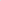 Дополнить пунктом 6.12:«По решению администрации Университета также могут устанавливаться следующие поощрения: ценные призы, денежные премии, увеличение размера академической стипендии, оплата участия в международных и всероссийских конференциях и т. д.».Пункт 9 Приложения 2 к положению изложить в следующей редакции:№ п/пНаименование показателяЕдиница нормирования (ЕН)Балл за ЕНКол-во ЕНСуммарный балл1234569За научные публикации статей, тезисов- публикация статьи в сборниках по материалам международных и всероссийских конференций, индексируемых в РИНЦ, в соавторстве; - публикация статьи в сборниках по материалам международных и всероссийских конференций, индексируемых в РИНЦ, без соавторства;- публикация статьи в журнале из перечня ВАК / индексируемых в базах данных WoS, Scopus, в соавторстве;- публикация статьи в журнале из перечня ВАК /  индексируемых в базах данных WoS, Scopus, без соавторства1 статья1 статья1 статья1 статья1234 